NÁRODNÁ RADA SLOVENSKEJ REPUBLIKYII. volebné obdobieČíslo: 510/2000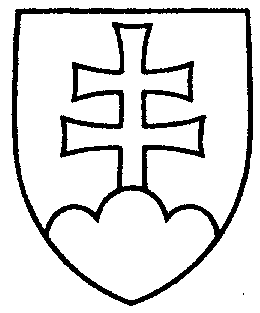 925UZNESENIENÁRODNEJ RADY SLOVENSKEJ REPUBLIKYz 20. júna 2000k návrhu poslankyne Národnej rady Slovenskej republiky Evy Rusnákovej na vydanie zákona, ktorým sa mení a dopĺňa zákon č. 29/1984 Zb. o sústave základných 
a stredných škôl (školský zákon) v znení neskorších predpisov (tlač 578)	Národná  rada  Slovenskej  republiky	po prerokovaní návrhu poslankyne Národnej rady Slovenskej republiky Evy Rusnákovej na vydanie zákona, ktorým sa mení a dopĺňa zákon č. 29/1984 Zb. 
o sústave základných a stredných škôl (školský zákon) v znení neskorších predpisov (tlač 578), v druhom a treťom čítaní	s c h v a ľ u j enávrh poslankyne Národnej rady Slovenskej republiky Evy Rusnákovej na vydanie zákona, ktorým sa mení a dopĺňa zákon č. 29/1984 Zb. o sústave základných a stredných škôl (školský zákon) v znení neskorších predpisov, v znení schválených pozmeňujúcich a doplňujúcich návrhov zo spoločnej správy výborov (tlač 578a) a doplňujúceho návrhu poslancov z rozpravy.Jozef  M i g a š  v. r.predseda Národnej rady Slovenskej republikyOverovatelia:Jaroslav  S l a n ý  v. r.Milan  I š t v á n  v. r.